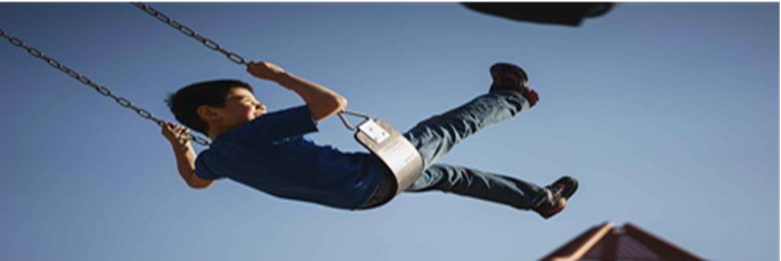 Resilience Leaders AgendaFriday, February 26, 20219am to 11am via ZoomWelcome and Introductions (5 minutes)Meditation-Meg Long (3 to 5 minutes)Update on Logo and Website with Henry Varela & Mayor Pro Tem Gandara (10 minutes)Strategic Plan-Mayor Pro Tem Gandara (10 minutes)Update on Senate Bill 30 and Anna, Age Eight Institute-Katherine CourtneyGuest Speaker-David Armijo, South Central Regional Transit District (15 minutes)Break outs for Sector LeadersReconvene-Wrap Up Next StepsNext Meeting:March 26, 2021Zoom Meeting:https://las-cruces-org.zoom.us/j/86430569534?pwd=S0oxWk81V0pSUjhJc1dxS2ppQ3JDQT09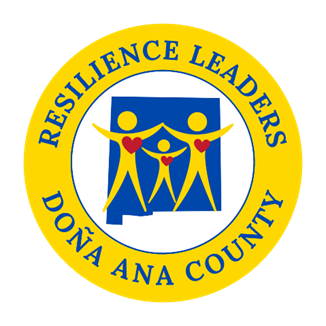 